Поздравили с Днем защитника Отечества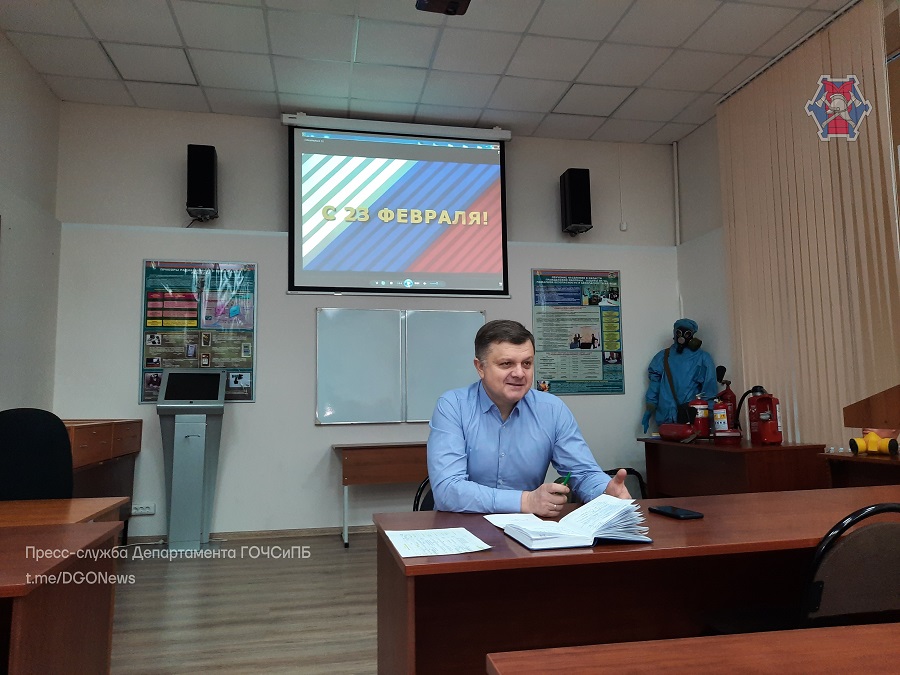 	В Управлении по ЮЗАО Департамента ГОЧСиПБ поздравили сотрудников с Днем защитника Отечества. История этого праздника берёт своё начало с 1918 года.         С 1946 года 23 февраля он отмечается   как «День Советской Армии и Военно-Морского Флота», а в 1993 году праздник получил название – «День защитника Отечества».	Среди сотрудников Управления по ЮЗАО много офицеров запаса.                 Четыре сотрудника являются ветеранами боевых действий, одиннадцать ветеранами военной службы.	«Уважаемые коллеги! Сердечно поздравляю вас с 23 февраля – Днём защитника Отечества! Желаю и дальше достигать успехов и отличных результатов в работе.    Будьте всегда здоровы, полны энергии и сил! Пусть всегда над нами будет мирное небо. Мужчинам нашего дружного коллектива оставаться мужественными, решительными и ответственными.	С праздником дорогие друзья!» - поздравил коллег начальник Управления по ЮЗАО Департамента ГОЧСиПБ Денис Ильинов.